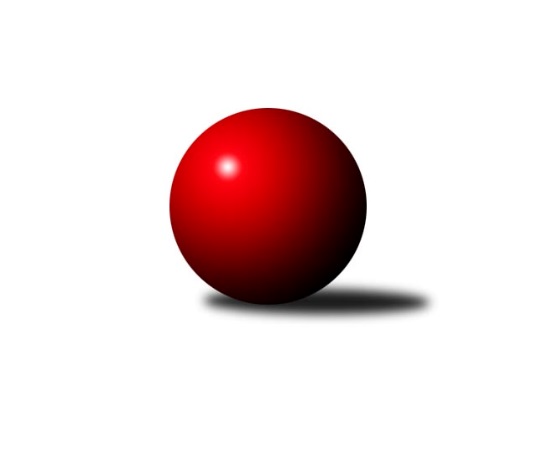 Č.15Ročník 2018/2019	10.2.2019Nejlepšího výkonu v tomto kole: 3552 dosáhlo družstvo: TJ Valašské Meziříčí1. KLM 2018/2019Výsledky 15. kolaSouhrnný přehled výsledků:TJ Valašské Meziříčí	- SKK Hořice	6:2	3552:3431	14.0:10.0	9.2.TJ Loko České Velenice	- KK Hvězda Trnovany	6:2	3545:3382	13.5:10.5	9.2.KK Lokomotiva Tábor	- SKK Jičín	6.5:1.5	3229:3099	15.0:9.0	9.2.TJ Centropen Dačice	- TJ Sokol Duchcov	7:1	3545:3276	15.5:8.5	9.2.KK Slovan Rosice	- KK Zábřeh	7:1	3521:3439	13.0:11.0	9.2.TJ Třebíč	- KK Slavoj Praha		dohrávka		17.3.Tabulka družstev:	1.	KK Slavoj Praha	14	10	2	2	78.0 : 34.0 	199.0 : 137.0 	 3453	22	2.	TJ Centropen Dačice	15	11	0	4	74.0 : 46.0 	204.0 : 156.0 	 3438	22	3.	KK Slovan Rosice	15	10	1	4	79.5 : 40.5 	203.5 : 156.5 	 3400	21	4.	TJ Loko České Velenice	15	9	0	6	61.5 : 58.5 	181.5 : 178.5 	 3386	18	5.	KK Lokomotiva Tábor	14	8	0	6	53.0 : 59.0 	165.0 : 171.0 	 3329	16	6.	TJ Valašské Meziříčí	15	8	0	7	62.0 : 58.0 	184.5 : 175.5 	 3390	16	7.	TJ Třebíč	13	7	1	5	54.0 : 50.0 	153.0 : 159.0 	 3418	15	8.	SKK Hořice	15	6	2	7	57.5 : 62.5 	180.0 : 180.0 	 3368	14	9.	KK Hvězda Trnovany	15	6	0	9	53.0 : 67.0 	165.0 : 195.0 	 3359	12	10.	KK Zábřeh	15	3	1	11	45.0 : 75.0 	162.0 : 198.0 	 3360	7	11.	SKK Jičín	15	3	1	11	41.5 : 78.5 	146.5 : 213.5 	 3289	7	12.	TJ Sokol Duchcov	15	3	0	12	45.0 : 75.0 	168.0 : 192.0 	 3328	6Podrobné výsledky kola:	 TJ Valašské Meziříčí	3552	6:2	3431	SKK Hořice	Vladimír Výrek	148 	 145 	 159 	147	599 	 2:2 	 585 	 134	132 	 167	152	Radek Kroupa	Radim Metelka	135 	 150 	 168 	140	593 	 2:2 	 595 	 150	143 	 160	142	Lukáš Vik	Petr Babák	120 	 159 	 144 	144	567 	 2:2 	 579 	 157	138 	 148	136	Vojtěch Tulka	Daniel Šefr	146 	 137 	 164 	151	598 	 2:2 	 584 	 151	144 	 153	136	Jaromír Šklíba	Dalibor Jandík	154 	 164 	 138 	131	587 	 2:2 	 561 	 162	141 	 123	135	Martin Hažva	Tomáš Cabák	165 	 137 	 142 	164	608 	 4:0 	 527 	 131	124 	 132	140	Jiří Baier *1rozhodčí: Jaroslav Zajíčekstřídání: *1 od 61. hodu Ondřej ČernýNejlepší výkon utkání: 608 - Tomáš Cabák	 TJ Loko České Velenice	3545	6:2	3382	KK Hvězda Trnovany	Tomáš Maroušek	146 	 154 	 152 	155	607 	 2:2 	 583 	 147	163 	 150	123	Pavel Jedlička	Zbyněk Dvořák	160 	 129 	 156 	137	582 	 2:2 	 588 	 133	162 	 152	141	Michal Koubek	Ladislav Chmel	157 	 143 	 155 	134	589 	 2:2 	 569 	 143	148 	 142	136	Milan Stránský	Miroslav Dvořák	145 	 159 	 147 	152	603 	 3.5:0.5 	 548 	 131	159 	 131	127	Petr Kubita	Zdeněk Dvořák	168 	 150 	 154 	140	612 	 4:0 	 513 	 133	122 	 120	138	Zdeněk Kandl *1	Branislav Černuška	132 	 142 	 140 	138	552 	 0:4 	 581 	 136	160 	 146	139	Josef Šálekrozhodčí: Miloš Navrkalstřídání: *1 od 91. hodu Petr FabianNejlepší výkon utkání: 612 - Zdeněk Dvořák	 KK Lokomotiva Tábor	3229	6.5:1.5	3099	SKK Jičín	Karel Smažík	145 	 126 	 123 	130	524 	 3:1 	 500 	 122	142 	 107	129	Petr Kolář	Jaroslav Mihál *1	117 	 125 	 127 	133	502 	 2:2 	 502 	 123	128 	 124	127	Luboš Kolařík	David Kášek	148 	 125 	 149 	129	551 	 3:1 	 536 	 123	155 	 133	125	Jaroslav Soukup	Oldřich Roubek	132 	 145 	 133 	129	539 	 2:2 	 536 	 147	131 	 124	134	Jiří Drábek	Ladislav Takáč	129 	 140 	 142 	157	568 	 4:0 	 468 	 124	133 	 106	105	Jaroslav Soukup	Petr Chval	136 	 143 	 138 	128	545 	 1:3 	 557 	 137	130 	 144	146	Roman Burešrozhodčí: Zdeněk Samecstřídání: *1 od 7. hodu Daniel AujezdskýNejlepší výkon utkání: 568 - Ladislav Takáč	 TJ Centropen Dačice	3545	7:1	3276	TJ Sokol Duchcov	Petr Žahourek	158 	 123 	 158 	161	600 	 3:1 	 554 	 147	159 	 125	123	Jan Ransdorf	Mojmír Holec	150 	 143 	 165 	146	604 	 1:3 	 613 	 166	150 	 143	154	Jaroslav Bulant	Karel Novák	150 	 139 	 156 	150	595 	 3:1 	 519 	 110	146 	 137	126	Jiří Semelka	Daniel Kovář	154 	 132 	 153 	150	589 	 2:2 	 580 	 140	140 	 139	161	Miloš Civín	Josef Brtník	139 	 139 	 134 	156	568 	 3.5:0.5 	 505 	 139	113 	 128	125	František Kopecký	Jiří Němec	147 	 150 	 140 	152	589 	 3:1 	 505 	 129	113 	 144	119	František Dobiášrozhodčí: Václav ZajícNejlepší výkon utkání: 613 - Jaroslav Bulant	 KK Slovan Rosice	3521	7:1	3439	KK Zábřeh	Adam Palko	145 	 155 	 150 	144	594 	 3:1 	 569 	 144	148 	 130	147	Martin Sitta	Jiří Zemek	142 	 142 	 176 	130	590 	 2:2 	 571 	 153	143 	 147	128	Tomáš Dražil	Ivo Fabík	138 	 136 	 133 	158	565 	 1:3 	 589 	 139	159 	 152	139	Marek Ollinger	Dalibor Matyáš	147 	 157 	 147 	136	587 	 2:2 	 554 	 160	126 	 123	145	Josef Sitta	Jan Mecerod	151 	 159 	 132 	163	605 	 3:1 	 585 	 147	142 	 143	153	Jiří Flídr	Jan Vařák *1	150 	 144 	 138 	148	580 	 2:2 	 571 	 149	118 	 143	161	Zdeněk Švubrozhodčí: Jiří Čechstřídání: *1 od 79. hodu Jiří Axman st.Nejlepší výkon utkání: 605 - Jan MecerodPořadí jednotlivců:	jméno hráče	družstvo	celkem	plné	dorážka	chyby	poměr kuž.	Maximum	1.	Zdeněk Gartus 	KK Slavoj Praha	605.29	393.8	211.5	1.4	8/8	(647)	2.	Robert Pevný 	TJ Třebíč	603.40	382.0	221.4	1.0	8/8	(662)	3.	Petr Chval 	KK Lokomotiva Tábor	594.08	379.4	214.7	1.8	6/7	(622)	4.	Radim Metelka 	TJ Valašské Meziříčí	593.39	384.1	209.3	1.7	7/7	(635)	5.	Jaroslav Hažva 	KK Slavoj Praha	591.48	379.6	211.9	0.5	8/8	(647)	6.	Michal Koubek 	KK Hvězda Trnovany	589.90	384.9	205.0	2.8	7/7	(626)	7.	Zdenek Ransdorf 	TJ Sokol Duchcov	589.31	390.4	198.9	2.4	6/8	(649)	8.	Petr Žahourek 	TJ Centropen Dačice	587.82	379.7	208.1	1.5	7/8	(649)	9.	Kamil Nestrojil 	TJ Třebíč	586.88	382.5	204.4	1.5	7/8	(606)	10.	Tomáš Cabák 	TJ Valašské Meziříčí	584.43	385.3	199.1	2.2	7/7	(656)	11.	Martin Sitta 	KK Zábřeh	582.74	379.9	202.9	1.6	8/8	(614)	12.	Daniel Kovář 	TJ Centropen Dačice	580.39	375.9	204.5	3.0	8/8	(611)	13.	Karel Novák 	TJ Centropen Dačice	579.34	373.6	205.8	2.0	8/8	(616)	14.	Jiří Němec 	TJ Centropen Dačice	577.29	379.8	197.4	1.9	8/8	(617)	15.	Zdeněk Dvořák 	TJ Loko České Velenice	575.76	373.6	202.2	2.5	9/9	(657)	16.	Marek Ollinger 	KK Zábřeh	575.17	371.5	203.7	2.5	8/8	(619)	17.	Pavel Louda 	SKK Jičín	575.00	377.9	197.1	2.8	8/9	(602)	18.	Jaroslav Bulant 	TJ Sokol Duchcov	574.77	383.7	191.1	4.3	8/8	(617)	19.	Ivo Fabík 	KK Slovan Rosice	574.34	379.7	194.6	2.5	7/8	(604)	20.	Jan Vařák 	KK Slovan Rosice	574.25	377.9	196.4	4.1	8/8	(626)	21.	Evžen Valtr 	KK Slavoj Praha	574.04	380.5	193.5	2.5	6/8	(622)	22.	Martin Hažva 	SKK Hořice	573.63	369.9	203.7	2.5	8/8	(632)	23.	Josef Šálek 	KK Hvězda Trnovany	572.85	371.4	201.5	2.9	6/7	(612)	24.	Jiří Drábek 	SKK Jičín	572.70	375.3	197.4	2.1	9/9	(620)	25.	Branislav Černuška 	TJ Loko České Velenice	572.38	371.4	201.0	2.4	9/9	(616)	26.	Jan Mecerod 	KK Slovan Rosice	570.19	367.9	202.3	1.5	6/8	(612)	27.	Petr Pavlík 	KK Slavoj Praha	569.91	373.1	196.8	2.7	8/8	(598)	28.	Lukáš Vik 	SKK Hořice	569.13	372.7	196.4	1.9	7/8	(598)	29.	Dalibor Jandík 	TJ Valašské Meziříčí	568.90	379.4	189.6	2.5	5/7	(633)	30.	Mojmír Holec 	TJ Centropen Dačice	568.55	369.0	199.6	3.0	8/8	(609)	31.	Vojtěch Tulka 	SKK Hořice	568.33	370.7	197.7	2.0	7/8	(595)	32.	Adam Palko 	KK Slovan Rosice	568.27	372.6	195.7	3.1	6/8	(621)	33.	David Kuděj 	KK Slavoj Praha	568.17	376.1	192.0	2.1	6/8	(631)	34.	Ondřej Touš 	TJ Loko České Velenice	568.11	375.4	192.8	4.6	9/9	(613)	35.	Vladimír Výrek 	TJ Valašské Meziříčí	568.00	372.6	195.4	3.1	5/7	(599)	36.	Dalibor Matyáš 	KK Slovan Rosice	564.50	377.9	186.6	3.9	6/8	(611)	37.	Jaromír Šklíba 	SKK Hořice	564.46	375.1	189.4	2.1	8/8	(600)	38.	Ladislav Chmel 	TJ Loko České Velenice	564.40	375.5	188.9	1.1	7/9	(609)	39.	Miroslav Dvořák 	TJ Loko České Velenice	564.38	365.3	199.1	2.7	7/9	(612)	40.	Dalibor Lang 	TJ Třebíč	563.95	372.8	191.2	2.5	7/8	(583)	41.	Jiří Zemek 	KK Slovan Rosice	563.52	376.2	187.3	3.5	7/8	(602)	42.	Tomáš Dražil 	KK Zábřeh	562.97	374.7	188.3	3.3	8/8	(572)	43.	Radek Kroupa 	SKK Hořice	561.43	373.1	188.3	1.8	8/8	(608)	44.	Milan Stránský 	KK Hvězda Trnovany	560.29	373.5	186.8	3.2	7/7	(617)	45.	Zbyněk Dvořák 	TJ Loko České Velenice	560.19	368.9	191.3	4.4	6/9	(597)	46.	Jiří Mikoláš 	TJ Třebíč	560.10	375.9	184.2	5.4	8/8	(604)	47.	Pavel Jedlička 	KK Hvězda Trnovany	559.43	369.0	190.4	2.5	7/7	(597)	48.	Zdeněk Kandl 	KK Hvězda Trnovany	558.95	376.8	182.2	3.9	5/7	(581)	49.	František Rusín 	KK Slavoj Praha	558.54	382.1	176.5	4.2	7/8	(596)	50.	Michal Juroška 	TJ Valašské Meziříčí	558.31	374.6	183.7	4.8	6/7	(603)	51.	Josef Sitta 	KK Zábřeh	557.55	367.8	189.7	3.0	8/8	(597)	52.	Tomáš Maroušek 	TJ Loko České Velenice	557.28	372.2	185.1	4.4	6/9	(623)	53.	Jiří Axman  st.	KK Slovan Rosice	556.85	372.9	184.0	4.3	8/8	(594)	54.	Jaroslav Mihál 	KK Lokomotiva Tábor	556.83	368.2	188.6	3.1	7/7	(585)	55.	Mojmír Novotný 	TJ Třebíč	556.07	367.5	188.5	2.6	7/8	(579)	56.	Josef Pecha 	TJ Sokol Duchcov	554.36	377.6	176.8	5.1	7/8	(602)	57.	David Kášek 	KK Lokomotiva Tábor	553.73	365.3	188.4	3.6	7/7	(608)	58.	Karel Smažík 	KK Lokomotiva Tábor	550.41	363.3	187.2	2.2	7/7	(594)	59.	Zdeněk Švub 	KK Zábřeh	546.04	364.3	181.7	4.1	8/8	(572)	60.	Jiří Flídr 	KK Zábřeh	544.00	369.5	174.5	5.6	8/8	(585)	61.	Jaroslav Soukup 	SKK Jičín	543.60	368.9	174.7	5.5	9/9	(583)	62.	Petr Kolář 	SKK Jičín	542.60	363.0	179.6	5.6	9/9	(597)	63.	Jiří Semelka 	TJ Sokol Duchcov	541.36	368.0	173.3	4.6	8/8	(591)	64.	Jaroslav Soukup 	SKK Jičín	540.77	369.3	171.5	4.8	7/9	(577)	65.	Ladislav Takáč 	KK Lokomotiva Tábor	539.76	363.1	176.6	3.0	6/7	(573)	66.	Oldřich Roubek 	KK Lokomotiva Tábor	537.92	357.9	180.0	5.5	7/7	(567)	67.	Daniel Šefr 	TJ Valašské Meziříčí	536.83	372.1	164.7	3.7	6/7	(598)	68.	František Kopecký 	TJ Sokol Duchcov	532.21	356.7	175.5	5.6	6/8	(580)		Bohumil Maroušek 	TJ Loko České Velenice	576.00	388.0	188.0	3.0	1/9	(576)		Petr Vojtíšek 	TJ Centropen Dačice	576.00	393.0	183.0	0.0	1/8	(576)		Martin Zvoníček 	SKK Hořice	575.00	375.0	200.0	6.0	1/8	(575)		Josef Brtník 	TJ Centropen Dačice	573.25	375.3	198.0	2.1	3/8	(590)		Dalibor Tuček 	TJ Valašské Meziříčí	572.78	374.7	198.1	1.0	3/7	(601)		Jan Dobeš 	TJ Třebíč	570.00	377.0	193.0	5.0	1/8	(570)		Václav Rypel 	TJ Třebíč	569.93	369.1	200.9	1.7	5/8	(601)		Miloš Civín 	TJ Sokol Duchcov	569.13	375.1	194.0	2.5	5/8	(606)		Matouš Krajzinger 	TJ Valašské Meziříčí	565.50	370.5	195.0	2.0	2/7	(571)		Martin Kuropata 	TJ Valašské Meziříčí	565.00	366.0	199.0	4.0	1/7	(565)		Lukáš Janko 	KK Slavoj Praha	560.73	377.5	183.3	3.9	5/8	(582)		Pavel Nežádal 	SKK Hořice	558.00	371.0	187.0	2.8	2/8	(588)		Daniel Aujezdský 	KK Lokomotiva Tábor	557.75	378.8	179.0	6.8	2/7	(589)		Jiří Baier 	SKK Hořice	557.50	371.3	186.2	3.6	5/8	(583)		Ondřej Černý 	SKK Hořice	551.00	362.5	188.5	4.0	2/8	(564)		Petr Kubita 	KK Hvězda Trnovany	547.50	382.5	165.0	3.5	2/7	(548)		Pavel Kabelka 	TJ Centropen Dačice	547.10	363.4	183.7	3.4	5/8	(592)		Pavel Kaan 	SKK Jičín	546.50	362.5	184.0	3.0	2/9	(572)		Václav Švub 	KK Zábřeh	545.50	383.3	162.3	3.5	2/8	(557)		Petr Babák 	TJ Valašské Meziříčí	543.67	367.4	176.3	4.6	4/7	(572)		Roman Bureš 	SKK Jičín	543.48	363.5	180.0	3.1	5/9	(591)		Roman Voráček 	KK Hvězda Trnovany	543.07	373.0	170.1	5.5	3/7	(603)		Milan Kabelka 	TJ Centropen Dačice	540.00	381.0	159.0	7.0	1/8	(540)		Aleš Zeman 	TJ Třebíč	539.13	357.7	181.4	7.3	5/8	(552)		Michal Waszniovski 	TJ Centropen Dačice	539.00	379.0	160.0	8.0	1/8	(539)		Jan Ransdorf 	TJ Sokol Duchcov	534.85	365.5	169.4	8.0	5/8	(554)		Jaroslav Tenkl 	TJ Třebíč	534.00	369.0	165.0	6.0	1/8	(534)		František Dobiáš 	TJ Sokol Duchcov	533.63	358.3	175.4	5.6	4/8	(559)		Petr Fabian 	KK Hvězda Trnovany	529.71	363.1	166.6	7.2	4/7	(579)		Marcel Pouznar 	KK Lokomotiva Tábor	526.00	370.0	156.0	9.0	1/7	(526)		Luboš Kolařík 	SKK Jičín	514.33	363.3	151.0	6.7	3/9	(567)		Vladimír Kučera 	KK Lokomotiva Tábor	505.00	351.0	154.0	5.0	1/7	(505)		Jiří Michálek 	KK Zábřeh	498.00	350.0	148.0	4.0	1/8	(498)		Lukáš Doseděl 	KK Zábřeh	494.00	341.0	153.0	11.0	1/8	(494)Sportovně technické informace:Starty náhradníků:registrační číslo	jméno a příjmení 	datum startu 	družstvo	číslo startu16026	Petr Fabian	09.02.2019	KK Hvězda Trnovany	3x2561	Josef Šálek	09.02.2019	KK Hvězda Trnovany	4x2198	Michal Koubek	09.02.2019	KK Hvězda Trnovany	4x10743	Petr Kubita	09.02.2019	KK Hvězda Trnovany	2x17811	Luboš Kolařík	09.02.2019	SKK Jičín	2x
Hráči dopsaní na soupisku:registrační číslo	jméno a příjmení 	datum startu 	družstvo	Program dalšího kola:16. kolo16.2.2019	so	10:00	KK Slavoj Praha - KK Slovan Rosice	16.2.2019	so	10:00	TJ Loko České Velenice - TJ Valašské Meziříčí	16.2.2019	so	10:00	SKK Hořice - TJ Centropen Dačice	16.2.2019	so	14:00	SKK Jičín - TJ Třebíč	16.2.2019	so	14:00	TJ Sokol Duchcov - KK Lokomotiva Tábor	16.2.2019	so	15:30	KK Zábřeh - KK Hvězda Trnovany	17.2.2019	ne	10:00	SKK Hořice - TJ Třebíč (předehrávka z 18. kola)	Nejlepší šestka kola - absolutněNejlepší šestka kola - absolutněNejlepší šestka kola - absolutněNejlepší šestka kola - absolutněNejlepší šestka kola - dle průměru kuželenNejlepší šestka kola - dle průměru kuželenNejlepší šestka kola - dle průměru kuželenNejlepší šestka kola - dle průměru kuželenNejlepší šestka kola - dle průměru kuželenPočetJménoNázev týmuVýkonPočetJménoNázev týmuPrůměr (%)Výkon7xZdeněk GartusSlavoj A6436xZdeněk GartusSlavoj A114.786433xJaroslav BulantDuchcov 6133xJaroslav BulantDuchcov 107.156133xZdeněk DvořákČeské Velenice6123xJan MecerodRosice105.926057xTomáš CabákVal. Meziříčí6082xZdeněk DvořákČeské Velenice105.846122xTomáš MaroušekČeské Velenice6072xMojmír HolecDačice105.586042xJan MecerodRosice6052xTomáš MaroušekČeské Velenice104.97607